                                                                         ПРОЕКТ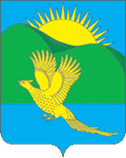 ДУМАПАРТИЗАНСКОГО МУНИЦИПАЛЬНОГО РАЙОНАПРИМОРСКОГО КРАЯРЕШЕНИЕсело Владимиро-Александровское_._.2021                                                                        		                                № ___ С целью приведения муниципального правового акта в соответствие с требованиями Земельного и Градостроительного кодексов Российской Федерации, в соответствии с Федеральным законом от 06.10.2003 № 131-ФЗ «Об общих принципах организации местного самоуправления в Российской Федерации», руководствуясь статьями 19, 30 Устава Партизанского муниципального районаРЕШИЛА:1. Принять муниципальный правовой акт «О внесении изменений в приложение № 3 муниципального правового акта от 25 марта 2016 года        № 263-МПА «Правила землепользования и застройки Золотодолинского сельского поселения Партизанского муниципального района Приморского края», принятого решением Думы Партизанского муниципального района от 25.03.2016 № 263 (в редакции решения Думы Партизанского муниципального района от 13.06.2019 № 100)» (прилагается).2. Направить муниципальный правовой акт главе Партизанского муниципального района для подписания и официального опубликования.3. Настоящее решение вступает в силу со дня его принятия. Председатель Думы                                                                                 А.В. АрсентьевПРОЕКТМУНИЦИПАЛЬНЫЙ ПРАВОВОЙ АКТО внесении изменений в приложение № 3 муниципального правового акта от 25 марта 2016 года № 263-МПА «Правила землепользования и застройки Золотодолинского сельского поселения Партизанского муниципального района Приморского края», принятого решением Думы Партизанского муниципального района от 25.03.2016 № 263 (в редакции решения Думы Партизанского муниципального района от 13.06.2019 № 100)В приложение № 3 муниципального правового акта от 25 марта 2016 года № 263-МПА «Правила землепользования и застройки Золотодолинского сельского поселения Партизанского муниципального района Приморского края», принятого решением Думы Партизанского муниципального района от 25.03.2016 № 263 (в редакции решения Думы Партизанского муниципального района от 13.06.2019 № 100) внести следующие изменения:1.1. На Карте градостроительного зонирования Правил землепользования и застройки Золотодолинского сельского поселения Партизанского муниципального района земельный участок, расположенный: местоположение установлено относительно ориентира, расположенного в границах участка. Ориентир дом. Почтовый адрес ориентира: край Приморский, р-н Партизанский, с. Золотая Долина, ул. Центральная, дом 37, площадью 1563 кв.м., с кадастровым номером 25:13:020314:300, отнести к одной территориальной зоне «Т - Зона транспортной инфраструктуры». 1.2. В раздел «Т. Зона транспортной инфраструктуры» статьи 56.3 «Производственные зоны» включить дополнительную строку следующего содержания: 2. Настоящий правовой акт вступает в силу с момента его официального опубликования.Глава Партизанского муниципального района                               Л.В. Хамхоев_ _______ 2021 года№ _-МПА О внесении изменений в приложение № 3 муниципального правового акта от 25 марта 2016 года № 263-МПА «Правила землепользования и застройки Золотодолинского сельского поселения Партизанского муниципального района Приморского края»Принят решениемДумы Партизанскогомуниципального района от _._.2021 № __Наименование вида разрешённогоиспользованияземельного участкаКод видаразрешённого использованияземельного участкаОписание вида разрешённогоиспользования земельного участкаПараметрыразрешенного использованияЗначениепараметраОбъекты дорожного сервиса4.9.1.Размещение зданий и сооружений дорожного сервиса. Содержание данного вида разрешенного использования включает в себя содержание видов разрешенного использования с кодами 4.9.1.1 - 4.9.1.4 Предельные (минимальные и (или) максимальные) размеры земельных участков, в том числе их площадь: - размеры земельных участков - минимальная площадь земельных участков - максимальная площадь земельных участковне установлены300 кв.мне установленаОбъекты дорожного сервиса4.9.1.Размещение зданий и сооружений дорожного сервиса. Содержание данного вида разрешенного использования включает в себя содержание видов разрешенного использования с кодами 4.9.1.1 - 4.9.1.4 минимальные отступы от границ земельных участков в целях определения мест допустимого размещения зданий, строений, сооружений, за пределами которых запрещено строительство зданий, строений, сооружений5 мОбъекты дорожного сервиса4.9.1.Размещение зданий и сооружений дорожного сервиса. Содержание данного вида разрешенного использования включает в себя содержание видов разрешенного использования с кодами 4.9.1.1 - 4.9.1.4 предельное количество этажей зданий, строений, сооруженийне установленоОбъекты дорожного сервиса4.9.1.Размещение зданий и сооружений дорожного сервиса. Содержание данного вида разрешенного использования включает в себя содержание видов разрешенного использования с кодами 4.9.1.1 - 4.9.1.4 предельная высота зданий, строений, сооружений300 мОбъекты дорожного сервиса4.9.1.Размещение зданий и сооружений дорожного сервиса. Содержание данного вида разрешенного использования включает в себя содержание видов разрешенного использования с кодами 4.9.1.1 - 4.9.1.4 максимальный процент застройки в границах земельного участка, определяемый как отношение суммарной площади земельного участка, которая может быть застроена, ко всей площади земельного участка80%